Santé animale, santé humaine :  Structuration et enjeux économiques de la filière en région OccitanieLe SIMV a présenté les enjeux du médicament vétérinaire : Santé humaine par prévention des maladies zoonotiques alors que 60 des agents pathogènes qui affectent l’homme sont d’origine animale, antibiorésistance, soins et bien-être des animaux, sécurité et innocuité alimentaire.Bien qu’il existe de nombreuses similitudes avec le marché du médicament à usage humain, il s’agit bien d’un secteur particulier dont il convient d’appréhender les caractéristiques notamment dues à la multiplicité des espèces dont certaines sont productrices de denrées alimentaires.Des passerelles sont toutefois possibles dans le contexte « One health – Une Seule Santé ».Le SIMV organise régulièrement des rendez-vous d’affaires et rencontres entre start-up, organismes de recherches et les sociétés développant, commercialisant les innovations.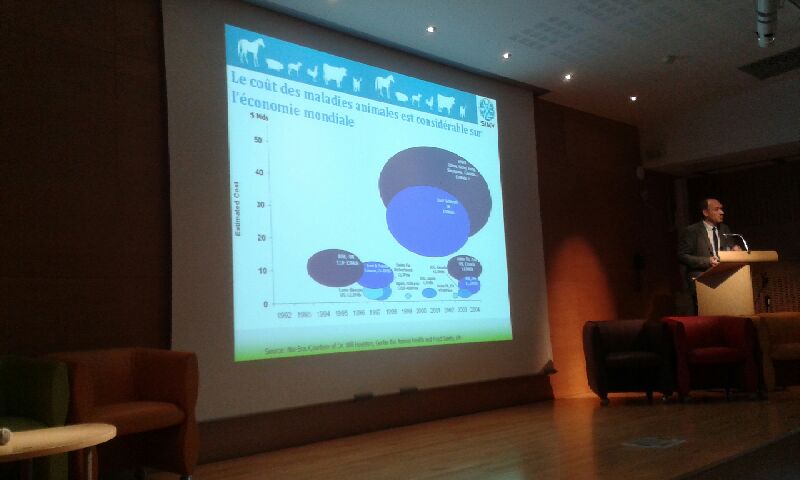 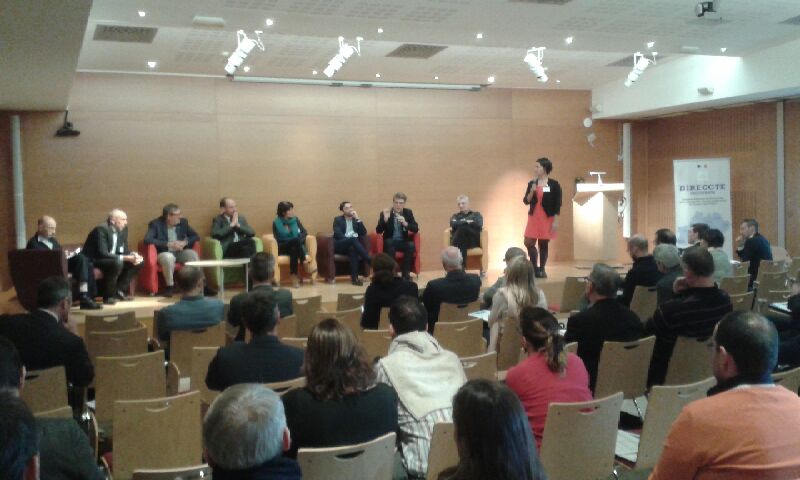 Le SIMV était présent à Toulouse pour participer à la journée du Comité Stratégique Filière Régional Santé sur le thème « Santé animale, santé humaine :  Structuration et enjeux économiques de la filière en région Occitanie ».